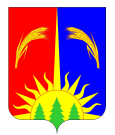 АДМИНИСТРАЦИЯ ЮРЛИНСКОГО МУНИЦИПАЛЬНОГО РАЙОНАПОСТАНОВЛЕНИЕ06.03.2018                                                                                                         №132 	В целях повышения общественно-политической, гражданской активности населения Юрлинского муниципального района, Администрация Юрлинского муниципального района ПОСТАНОВЛЯЕТ:1.Провести 18 марта 2018 года районное мероприятие «День гражданской активности» (далее – мероприятие) на территории Юрлинского муниципального района.2. Признать участниками мероприятия жителей Юрлинского муниципального района, достигших на день проведения мероприятия возраста 18 лет.3. Администрации Юрлинского муниципального района обеспечить выдачу дипломов участникам мероприятия в помещениях по списку, согласно приложению к настоящему постановлению.4. Рекомендовать руководителям организаций, независимо от их организационно-правовой формы и формы собственности, находящихся на территории Юрлинского муниципального района, организовать подготовку и проведение мероприятий, посвящённых «Дню гражданской активности».5. Опубликовать настоящее постановление в информационном бюллетене «Вестник Юрлы» и разместить на официальном сайте Юрлинского муниципального района в информационно-телекоммуникационной сети «Интернет».6. Настоящее постановление вступает в силу со дня его подписания.7. Контроль за исполнением настоящего постановления возложить на руководителя аппарата Администрации Юрлинского муниципального района Ванькову С.Л.Глава района –глава Администрации района	         Т. М. МоисееваПриложение к постановлению Администрации  Юрлинского муниципального районаот 06.03.2018 № 132СПИСОК помещений для проведения районного мероприятия «День гражданской активности»О проведении районного мероприятия «День гражданской активности»№ п/пАдрес размещения12Муниципальное бюджетное дошкольное общеобразовательное учреждение «Юрлинский детский сад № 3» ул. Кузнецова, д. 30Муниципальное бюджетное учреждение культуры «Юрлинский МКДЦ» ул. Гагарина, д.18 Муниципальное бюджетное общеобразовательное учреждение «Юрлинская средняя общеобразовательная школа им.Л. Барышева», ул. Пионеров, д.5 Титовский сельский дом досуга, д.Титова, ул.Центральная, д.1Муниципальное бюджетное общеобразовательное учреждение «Дубровская основная общеобразовательная школа», ул. Молодёжная, д.8 Муниципальное бюджетное общеобразовательное учреждение «Вятчинская основная общеобразовательная школа», ул. Центральная, д.12 Б-Половинский сельский клуб, ул.Набережная, д.8 Муниципальное бюджетное общеобразовательное учреждение «Чужьинская основная общеобразовательная школа», ул. Зелёная, д.18 Келичевский сельский клуб, ул.Центральная, д.28 Муниципальное бюджетное общеобразовательное учреждение «Юмская основная общеобразовательная школа», ул. Центральная, д.29 Елогский сельский дом досуга, ул.Школьная, д.8 Муниципальное бюджетное общеобразовательное учреждение «Чусовская начальная школа», ул. Школьная, д. 7 Муниципальное бюджетное общеобразовательное учреждение «Комсомольская основная общеобразовательная школа», ул. Набережная, д.23 Усть-Берёзовский сельский дом досуга, ул.Ленина, д.13 Сюзьвинский сельский клуб, ул.Мира, д.12 Лобановский сельский клуб, ул. Центральная, д.21 Усть-Зулинский сельский, ул.Центральная, д.10 Муниципальное бюджетное общеобразовательное учреждение «Пожинская начальная общеобразовательная школа», ул. Полевая, д.3 Муниципальное бюджетное общеобразовательное учреждение «Сюрольская начальная общеобразовательная школа», ул. Первомайская, д.3